Un entendimiento bíblico de la iraSantiago 1 : 19 - 20“Esto sabéis, mis amados hermanos. Pero que cada uno sea pronto para oír, tardo para hablar, tardo para la ira; 20 pues la ira del hombre no obra la justicia de Dios.”Miramos sin ver, oímos sin escuchar, y hablamos sin entender.Hemos conquistador el espacio exterior pero no el interior. Si somos honestos con nosotros mismos, todos sabemos que las verdaderas batallas de la vida están dentro de nosotros, no fuera. ¿Cómo responder correctamente cuando estoy bajo presión, cuando el calor está encendido y la presión está aumentando?“Esto sabéis, mis amados hermanos. Pero que cada uno sea pronto para oír, tardo para hablar, tardo para la ira; 20 pues la ira del hombre no obra la justicia de Dios.” Mapa1.- Explicando el Texto. 
2.- Explicando la Ira. 
3.- Direcciones prácticas para combatir este mal.Hay tres exhortaciones que podemos encontrar en el texto:I.-UNA ESPECIAL ATENCIÓN PARA ESCUCHAR. 
Sant.1:19a “Pero que cada uno sea pronto para oír.”La sabiduría comienza cuando escuchamos más y hablamos menos.¿Qué tan listos y diligentes somos para escuchar la Palabra de Dios?Uno de los problemas más serios que tenemos.Comemos sin tener hambre; Bebemos sin tener sed; Hablamos sin tener nada que decir! ¡A buscar la sabiduría mediante disciplina de cerrar la boca!La realidad es: 
- No somos tan inteligentes como pensamos; 
- No somos tan listos como pensamos; 
- No somos tan sabios como pensamos. Hay tiempo para hablar y hay tiempo para estar en silencio. Proverbios 29:20¿Ves a un hombre precipitado en sus palabras? Más esperanza hay para el necio que para él. 1.3.- UNA ESPECIAL ADVERTENCIA PARA ENOJARSE. Sant.1:19c-20 
“Tardo para la Ira. 20 pues la ira del hombre no obra la justicia de Dios.” Stgo.1:19-20 NVI 
Mis queridos hermanos, tengan presente esto: Todos deben estar listos para escuchar, y ser lentos para hablar y para enojarse; 20 pues la ira humana no produce la vida justa que Dios quiere. La palabra traducida “ira” aquí en realidad se refiere a un enojo profundo. Mientras más enojados estemos, más rápido hablaremos y habrá menos disposición para escuchar. Vers.20 
LBLA 
pues la ira del hombre no obra la justicia de Dios.Vers.20 
NVI pues la ira humana no produce la vida justa que Dios quiere. Cuando somos gobernados por la ira, nos volvemos incompetentes para hacer lo que a Dios le agrada. Prov.16:32 
LBLA  Mejor es el lento para la ira que el poderoso, y el que domina su espíritu que el que toma una ciudad.Prov.16:32 
NVI Más vale ser paciente que valiente; más vale el dominio propio que conquistar ciudades.II.- EXPLICANDO LA IRA. 
Sant.1:19-20 LBLAEsto sabéis, mis amados hermanos. Pero que cada uno sea pronto para oír, tardo para hablar, tardo para la ira; 20 pues la ira del hombre no obra la justicia de Dios. Es una fuerte emoción de enojo que surge cuando no se cumple una necesidad o expectativa. 1 Samuel 18:8 LBLA 
8 Entonces Saúl se enfureció, pues este dicho le desagradó, y dijo: Han atribuido a David diez miles, pero a mí me han atribuido miles. ¿Y qué más le falta sino el reino?Una fuente de ira, es cuando nos sentimos amenazados, ycrece nuestro temor ante un futuro incierto. 
En vez de confiar en Dios y ver su voluntad Soberana en nuestras vidas, Nos envolvemos en intentar controlar la situación, 
Y nuestros temores arruinan nuestro gozo!Una fuente de ira, es cuando no podemos lograr lo que queremos y crece nuestra frustración por un deseo no alcanzado. 
En vez de buscar mi satisfacción en Dios y sus promesas, Me envuelvo en buscar satisfacción en cosas creadas, Y caigo en la trampa de la idolatría.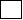 III.- DIRECCIONES PRÁCTICAS PARA COMBATIR ESTE MAL.1.- RECONOCE, ACEPTA Y CONFIESA TU PECADO DE IRA.2.- NO DES OPORTUNIDAD AL DIABLO Y DECIDETE A BUSCAR RECONCILIACION.3.- EXAMINA TU CORAZON PARA CONOCER MOTIVACIONES.4.- APRENDE A CONFIAR EN SOBERANÍA DE DIOS.Quieres una evidencia de que tanto estas creciendo en gracia, revisa que tan rápido estas perdonando. La clave del problema es entender lo que sucede en el corazón. Salmos 37 LBLAEncomienda al Señor tu camino, confía en El, que El actuará; 6 hará resplandecer tu justicia como la luz, y tu derecho como el mediodía.Salmos 37 LBLA 
 7 Confía callado en el Señor y espérale con paciencia; no te irrites a causa del que prospera en su camino, por el hombre que lleva a cabo sus intrigas. 8 Deja la ira y abandona el furor; no te irrites, sólo harías lo malo. Salmos 90 LBLA 
12Enséñanos a contar de tal modo nuestros días, que traigamos al corazón sabiduría. 14 Sácianos por la mañana con tu misericordia, y cantaremos con gozo y nos alegraremos todos nuestros días. ¿Cómo vamos a responder ante los desafíos que enfrentamos y que nos producen enojo?ATERRIZAJE Y DESCARGA1.- ¿Cómo está mi tiempo de calidad en la Palabra de Dios?2.- ¿Qué cosas me provocan ira y como lo estoy resolviendo? 
A.- Injusticia 
B.- Dolor 
C.- Temor 
D.- Frustraciones3.- Cuales son las resoluciones que voy a hacer para combatir la ira?